Graduate Student Congress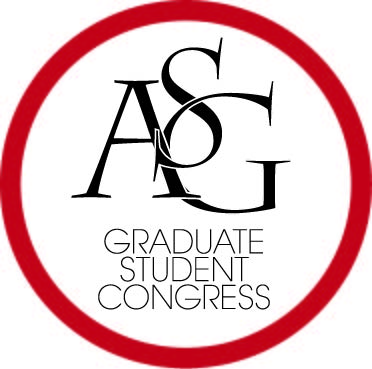 Associated Student Government University of ArkansasGENERAL MEETING MINUTES14 March 2018Graduate Education Auditorium6:00 pmATTENDING:  Atkins, Bakare, Beals, Belote, Blanchard, Braddock, Burbridge, Cervellere, Clerson, DiLoreto, Jeter, Marcon, Morse, Ravishankar, Tetley, Tidwell, Vranovci, Ward, Whitehead, Whiting. co-advisor McAllister. Electronic Votes: Wilkinson, Diaz, Oramous, Rowlett, Kaijage, Elkin, Sturdivant, Scott, Shaffer, Larkin, Nunn, Conrad, Ames, Reagan Dye Russell Dye, Sumler. Proxy: Aguilar, Birch, Callahan, Taylor.  Absent: Abdalhadi, Bohlen, Dobbs, Dougherty, Ehlers, Koenigseder, Moore, Nardo, Stover, Vranovci, Wilkinson.Call to Order: Ward, 6 pmAttendance: above. Quorum met with proxies and electronic votes.Approve Agenda. MOTION to approve. 2nd. Approved. EV: all yes. Approve Minutes. MOTION to approve. 2nd. Approved. EV: all yes.Special OrdersGSC Advisor Vicky Hartwell. No report.ASG Advisor Michael McAllister:1. OSA supporting awards and elections2. General Election announcement tomorrow, 3/15/18, at the Union3. Open during spring break and available to anyone who needs help.ReportsSpeaker Arley Ward:1. Went to NAGPS regional conference at Stillwater March 2-4. Learned about best practices. Heard from other schools that the grad school restricts and censors info. We should be thankful re: support of and relations with Graduate School. We’re fortunate that we’re not censored/controlled.2. Food security: the Traveler interviewed about this. Looking for those who have experienced food insecurity.3. Applications for GSC awards for spring and for an awards committee. These awards are good for connecting with our allies.Vice Speaker Josh Burbridge:1. Only 9 applications submitted for the Research Colloquium. Apps extended to April 13. Please apply. The event will double as a candidate forum for GPSC exec candidates. Apply at gpsc.uark.eduTreasurer Ashley Whiting: no reportSecretary Garrett Jeter: no reportInternational Concerns Chair Anthony Marcon: no report.Social Chair—Vacant. No report.External Affairs and Marketing Chair Josh Aguilar:1. Posting of GSC spring awards will be online. Legislative Affairs and Advocacy Director JD DiLoreto:1. He and Arley met with a rep from Sen. Womack’s office and discussed 3 things:a. Renewing student visas stateside so internationals don’t have to return home to renew them.b. Grad housing.c. Higher Education Reauthorization Act and its capping of grad borrowing.Parliamentarian Leah Morse:1.  P&P meeting regularly every week.2. You have the Code documents that we sent you.3. The Code will be ready for a vote this fall.Graduate Student Life Chair Jenn Oramous (Ward reported for):1.  There will be a social after Spring Break on Thursday. Publicity coming. Heavy promotion and prizes available.Facilities Committee Chair Kristen Callahan: no report.Old BusinessGSC Resolution #6 A Resolution in Support of Graduate Student In-State Tuition Equity.Jeter and Belote reported: asks for grad counterpart to the Extended States Non-resident Tuition Scholarship awardBurbridge: any other Arkansas institutions doing this?Belote: no. We’re the only one.Jeter: in keeping with our flagship status.Blanchard: who will get this?Ward: the Chancellor at our next meeting.Burbridge: MOTION to vote.VOTE: Unanimous yes of all present. EV: Diaz and Shaffer, abstain; Russell Dye, no; Scott and Ames, yes as written; all else, yes.GSC Bill # 9 A Bill to Authorize the Funding of Materials for the 2018 Field DayWard report for Oramous: detailed the bill’s line itemsMOTION to approve. Unanimous yes of all present.EV: Diaz and Shaffer, abstain; Scott, yes as written; all others, yesGSC Resolution #7 A Resolution to support “March for our Lives” and an end to gun violence.DiLoreto reported. Fayetteville HS will participate on March 24, 2018.MOTION to approve.VOTE: Those present: 1 abstain, all else yes.EV: Diaz, Bell, Reagan Dye, Sumler, and Shaffer, abstain; Russell Dye, no; Nunn and Ames, yes as written; all else, yes.Special Order ***GPSC Elections CodeMorse and Ward reported and detailed the items.Voted on this spring. There will be another vote this fall.Blanchard: concerns re: timelines and document’s consistency. Sect. 3A re: President and ParliamentMorse: in the Constitution—internal elections.Clerson: re: historian and secretary.Morse: in the ConstitutionBlanchard: re: offices named.Ward: In the Elections CodeBlanchard: Why are we passing beyond the executive elections? Wants certain things out that don’t need to be there.  Voting no unless we strip it down. Asks when we’ll pass the 1st Code.Morse: 1st step.Blanchard: why not do DSO issues at the next meeting. It’s pieced legislation, not complete.Morse: Wanted to present the entire Code at the same time.DiLoreto (to Blanchard): what are your concerns?Blanchard: DSO and all elections. Not at last meeting during which the committee wrote this section.MOTION to previous question. Approved.MOTION to accept the Code:VOTE: all present—1 no, 1 abstain, all else yes.EV: Diaz and Sumler, abstain; all else, yesCode of ConductAtkins reported and detailed.Burbridge: correction to 1AClerson: Sect 3B—change to the languageVranovci: Sect. 2K—discrimination questionAtkins: applies only to appointed positions.Burbridge: MOTION to previous question. 2nd. Approved.VOTE: Those present—unanimous yes.EV: Diaz, abstain; all else yes.GPSC Ethics CodeAtkins reported. This Code creates an Ethics Chair and Ethics Board.DiLoreto: How does the Code handle academic integrity, etc. issues outside the GPSC?Atkins: report from petitioner.DiLoreto: What about FERPA?Atkins: no one compelled to petition. Ethics Board can dismiss/not address rumors or things based on rumors.DiLoreto: anonymous submissions?Atkins: hasn’t addressed, but the complainant lists his/her name.Clerson: correction to Sect 9E. Correction to sect. 11E (who receives extension).Atkins: added “from the assembly.”Clerson: sect 14B re: petitioner rights.Atkins: corrected to 14Ac and Bb.Clerson: sect. 16—sanctionsMorse: these are in the Standing Rules. We have the Supreme Constitution over both grad and undergrad branches, our own Constitution, and the Code; all are difficult to amend. SRs are proper for sanctions; things change, but the SRs stand.Ward and Blanchard: leaving it open to interpretation.Blanchard: Ethics Board powers—doesn’t want to limit its powers. Anything beyond we send to the University? Doesn’t want to limit the EB’s powers. Likes it open.Tetley: does it follow other Codes and procedures?Atkins: different from ASG. Rights come from ASG and Code of Conduct is from the same, but there are differences from the undergrads’ versions.Morse: it’s the best that we can do because we don’t have a Judicial component.Tetley: not new.Atkins: similar to honors boards.Bakare: What if members of the EB make unfair decisions? This could be detrimental.Atkins: Where would appeals go?Marcon: appeal could be had, though.Atkins: hearings are open to the public.Ward: removal for potential bias can be done, for conflict of interest. COI issue can be submitted to the Ethics Chair.Jeter: concerned about leaving EB’s powers open.Burbridge: Why do meetings have to be open. Brought up sect 10C.Atkins: the Historian records.Blanchard: Why debate? MOTION to previous question; 2 oppose.Bakare: we need to define specific sanctions to which to refer.Atkins: sanctions per Standing Rules?Bakare: yes.Atkins added language: “Standing Rules of the Assembly.”Blanchard: MOTION to end debate and vote by acclamation.VOTE on motion to vote. 2ndVOTE on the Code: those present—1 abstain, all else yes.EV: Diaz, abstain; all else, yes.	Morse: now that we have passed the Ethics Code, we need to have an EthicsChair. 	MOTION to amend agenda to elect a temporary EC till inauguration. 2nd.	Clerson: add 1 month after inauguration.	Blanchard: add/change to until a new President is elected.	ADDED: Vote for Temporary Ethics Chair until a new EC is appointed.	VOTE to vote. 2nd. Unanimous yes. EV not available for this action.	NOMINATIONS: Rep. Atkins. 	Atkins spoke on her behalf.	Burbridge: MOTION to close nominations	MOTION to approve Rep. Atkins as temporary EC. 2nd. Unanimous yes. EV not 	available for this action. New Business: None.Public Comment (10 Minutes)—reserved for those who do not have speaking privileges. None. Announcements. None.Adjourn: 7:22 pm.Submitted for Review,Garrett C. JeterGarrett C. JeterSecretary*** REFERENCE SPECIAL DOCUMENTS FROM SEC. VIII: 1. GPSC Elections Code2. The Code of Conduct for the GPSC3. The Ethics Code for the GPSC